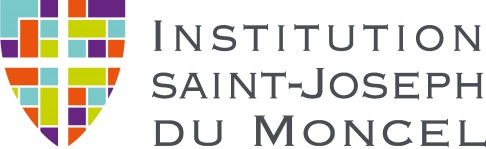 DEMANDE D’INSCRIPTION  2019/2020RENSEIGNEMENTS ELEVENom de l’élève : .....................................Prénoms :  .............................................IMPRIME 3    Garçon                        Fille		Régime :     Demi-pensionnaire        Externe                 Date de naissance :..............................................   Lieu de naissance : ....................................................    Pays de naissance:…………………………………………    Nationalité................................................................ Classe demandée : ………………………… Etablissement actuel :Nom :  .......................................................................................... Ville : ……………………………………..En classe de ……………….LV1 : ...........................................................  LV2 : ..............................................   Elève boursier : 	 oui      nonClasse(s) redoublée(s) : ........................................................................................     Remarques particulières* :                …………………………………………………………………………………………………………………………………………………………………………………………………………………………………………………………………………………………………………      * Si l’élève bénéficie d’un PPS ou d’un suivi MDPH, le joindre au dossier d’inscription.Merci de joindre un chèque de 20€ correspondant aux frais de dossier.								A ......................................... le ...............................											Signature									                                                                                                          IMPRIME 4RENSEIGNEMENTS RESPONSABLESReprésentant 1           lien avec l’enfant :  ....................................................Représentant 2               lien avec l’enfant : ........................................................Civilité :       Monsieur         Madame         NOM : ...............................................................Prénom : ...........................................................Né(e) le : .............................                à :  ..................................................... Profession : ……………………………………….………….merci de reporter le numéro correspondant (voir tableau en dernière page) :       	Civilité :            Monsieur        Madame  NOM :  ...................................................................Prénom :  ...............................................................Né(e) le :  .................................                à : ......................................................... Profession : ……………………………………….………….merci de reporter le numéro correspondant du tableau (voir tableau en dernière page)  :       	Nom de la société :  ...................................................................................... Tél professionnel : .....................Tél portable : ..............................Courriel : .................................................................... Adresse domicile :..................................................................................................................... Code postal : ............             Ville : ..............................................................Tél. domicile : .............................Nom de la société : .............................................................................................. Tél professionnel : .........................Tél portable : ..................................Courriel : ........................................................................ Adresse domicile (si différente d représentant 1):............................................................................................................................ Code postal : ................             Ville :  .................................................................Tél. domicile : ................................  Situation de famille :            Mariés / Vie maritale             Célibataire                  Séparé(e) / divorcé(e)                           Veuf/veuveY a-t-il des frères et sœurs ?   non          oui combien ? ......Nom(s) Prénom(s), classe(s) des enfants déjà scolarisés à Saint Joseph :   .....................................................................................................................................Signatures des représentants et de l’élève :Signatures des représentants et de l’élève (Si parents divorcés ou séparés, signature obligatoire des deux parents):									IMPRIME 5RENSEIGNEMENT MEDICAUXY a-t-il des problèmes de santé dans la famille?............................................................................................................................................................................................................................................................................................................................................Renseignements médicaux concernant l'enfantIndiquer ici, avec leurs dates, les difficultés de santé ( maladies, accidents ...), les hospitalisations, opérations, rééducations:..............................................................................................................................Actuellement, l'enfant suit-il un traitement ? (Si traitement sur temps scolaire joindre le PAI)......................................................................................................................................................................S'il prend des médicaments, lesquels ? ..........................................................................................................S'il est suivi dans une consultation spécialisée, laquelle ? (Orthophonie, psychomotricité …)......................................................................................................................................................................A-t-il des allergies ? ……………………………………………………………………………………………………………………….Au cas où une hospitalisation d'urgence serait nécessaire, dans quel hôpital* voudriez-vous que votre enfant soit conduit ? :					Hôpital :…………………………………………………………………………………….L'enfant est-il à jour de ses vaccinations?    oui      nonDate du dernier rappel : …………………………………………………………………………………………………………………Autres observations relatives à la santé de l'enfant ..............................................................................................................................................................................................................................................................AUTORISATION D’OPERERMr/Mme.....................................................................autorise(ent) le Chef d’établissement à prendre toutes les mesures nécessaires rapidement au cas où selon l'avis du médecin, une intervention chirurgicale s'imposerait.pour leur fils  fille………………………..   en classe de .................................au cours de sa scolarité à l'Institution Saint Joseph du Moncel à Pont Ste Maxence (Oise )				                               à ................................................... le ...............................							                                  Signature(s).*Le choix de l’hôpital restant néanmoins soumis à la procédure de régulation des Services d’Urgences.Profession(rubrique « profession » renseignements responsables)1 - Agriculteurs10      Agriculteur exploitantCultivateur, Entrepreneur de travaux agricoles (moins de10 salariés),…2 - Artisans – commerçants - chefs d’entreprise21     ArtisanArtisan Boulanger, Pâtissier, Boucher, Plombier, Menuisier, Mécanicien,….22     Commerçant et assimiléTous commerces ou prestataires de service de moins de10 salariés : Epicier, Cafetier, Agent immobilier,…23     Chef d’entreprise de 10 salariés et plus3 - Cadres – professions intellectuelles31     Profession libéraleArchitecte, Médecin, Expert-comptable,…33     Cadre de la fonction publiqueInspecteur, Administrateur,…34     Professeur et assimiléProviseur, Principal, Conseiller d’orientation,…35     Profession   de   l’information,   des   arts   et   des spectaclesJournaliste, Danseur, Comédien,…37     Cadre administratif et commercial d’entrepriseDirecteur d’agence bancaire…38     Ingénieur, Cadre technique d’entreprise4 - Professions intermédiaires42     Instituteur et AssimiléDirecteur d’école, Conseiller d’éducation,….43     Profession intermédiaire, Santé et du travail socialPuéricultrice, Assistante sociale, Educateur spécialisé,…44     Clergé, Religieux45    Profession intermédiaire administratif fonction publiqueInspecteur de police, Secrétaire administrative,…46     Profession intermédiaire administrative et commerciale d’entrepriseComptable, Secrétaire de direction, Photographe,…   47     Technicien   Dessinateur industriel, Chimiste, Analyste, …48     Contremaitre – Agent de maîtriseConducteur de travaux, Chef de cuisine,…5 – Employés52     Employé civil – Agent de service fonction publiqueAide soignante, Agent administratif, Standardiste,…53     Policier, MilitaireGendarme, Agent de police, Agent de sécurité,…54     Employé administratif d’entrepriseHôtesse d’accueil, Standardiste, Secrétaire,…55     Employé de commerceVendeur, Caissière, Pompiste,…56     Personnels - Services directs aux particuliers6 - Ouvriers62    Ouvrier qualifié dans l’industrie63     Ouvrier qualifié dans l’artisanat67    Ouvrier non qualifié dans l’industrie68     Ouvrier non qualifié dans l’artisanat69     Ouvrier agricole7 - Retraités71     Retraité Agriculteur exploitant72     Retraité Artisan, Commerçant, Chef d’entreprise73     Retraité Cadre, Profession intermédiaire74      Retraité cadre75      Retraité profession intermédiaire77     Retraité Employé78      Retraité ouvrier8 – 9 Autres81     Chômeur n’ayant jamais travaillé82      Personne sans activité professionnelle99     Non renseignée( Inconnue ou sans objet)          Elèves sous tutelle des services sociaux.